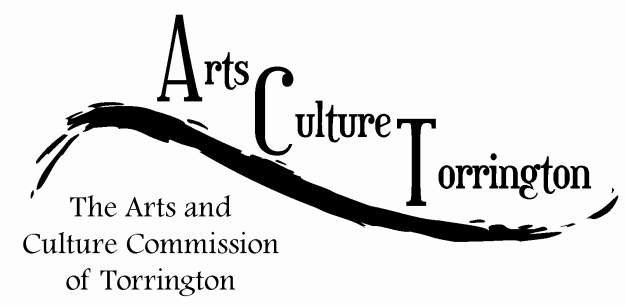 MEETING AGENDAJanuary 31st 2018 | 8:30am | City Hall AuditoriumCall To OrderApprove MinutesPublic CommentRecap public outreach forumReview Ordinance Chapter 3A - ARTS AND CULTURE COMMISSIONDiscussion – 2018 Direction/Goals New business Adjourn  